ПОЛОЖЕНИЕ ОБ ОРГАНИЗАЦИИ РАБОТЫ ПО ОХРАНЕ ТРУДА И ОБЕСПЕЧЕНИЮ БЕЗОПАСНОСТИ ОБРАЗОВАТЕЛЬНОГО ПРОЦЕССА в ГБПОУ РС(Я) «Якутский педагогический колледж им.С.Ф.Гоголева» Введено приказом  от «       »                  201   г. № ______Якутск, 2016            Общие положенияНастоящее Положение разработано в соответствии с Трудовым кодексом Российской Федерации, Федеральным законом РФ от 29.12.2012 г. № 273- ФЗ «Об образовании в Российской федерации»., Постановлением Минтруда России от 08.02.2000 № 14 «Об утверждении рекомендаций по организации работы службы труда в организации», Постановлением Министерства труда и социального развития РФ от 17.12.2002 № 80 «Об утверждении Методических рекомендаций по разработке государственных нормативных требований охраны труда». Настоящее Положение разработано в целях совершенствования организации работы по охране труда и обеспечению безопасности  образовательного процесса в колледже.Положение определяет принципы формирования, функции, задачи, организационную структуру системы управления охраной труда и обеспечением безопасности образовательного процесса в колледже.Управление охраной труда в колледже осуществляет директор ГБОУ СПО « Якутский педагогический колледж им С.Ф. Гоголева» (далее – колледж). Для организации работы по охране труда в колледже директор создает службу охраны труда.Деятельность директора и службы охраны труда регламентируется законодательными и иными правовыми актами РФ и МО, а также правовыми актами и нормативными документами муниципального уровня и ведомственного характера. Деятельность сотрудников и студентов регламентируется локальными актами колледжа, а также должностными инструкциями и распорядительными документами.Нормативно-правовая база колледжа разрабатывается в соответствии с законодательными и иными правовыми актами по охране труда и обеспечению безопасности образовательного процесса.На должность специалиста по охране труда назначаются лица, имеющие квалификацию инженера по охране труда, либо специалисты, имеющие высшее техническое образование, прошедшие специальное обучение по охране труда.Директор, сотрудники колледжа несут персональную ответственность за выполнение требований локальных актов по охране труда, а также правил, инструкций по охране труда и обеспечению безопасности образовательного процесса.Основные задачи службы охраны трудаОсновными задачами службы являются:Организация работы по обеспечению выполнения работниками требований охраны труда.Контроль за соблюдением работниками колледжа законов и иных нормативных правовых актов об охране труда, коллективного договора, соглашения по охране труда, других локальных нормативных правовых актов колледжа.Оперативный контроль за состоянием охраны труда и техники безопасности в колледже.Организация профилактической работы по предупреждению травматизма среди работников и студентов колледжа, профессиональных заболеваний, а также работы по улучшению условий труда.Информирование и консультация работников колледжа по вопросам охраны труда.Принципы функционирования системы управления охраной труда и обеспечением безопасности образовательного процесса в колледжеПризнание и обеспечение приоритета жизни и здоровья работников и студентов по отношению к результатам их трудовой и образовательной деятельности.Гарантии прав работников и студентов на охрану труда и здоровья, на нормативное правовое обеспечение этих прав.Профилактика и предупреждение производственного травматизма, профессиональной заболеваемости работников и несчастных случаев со студентами.Обязательное социальное страхование от несчастных случаев на производстве и профессиональных заболеваний и гарантированность права застрахованных на обеспечение по страхованию.Научная обоснованность требований, содержащихся в нормативно-правовых актах колледжа по охране труда и обеспечению безопасности образовательного процесса в колледже.Сотрудничество всех субъектов социально-трудовых и учебных отношений в колледже в решении вопросов охраны труда и учебы: работодателя и работников, учредителя, органов исполнительной власти всех уровней, совета депутатов города, профессионального союза, органов самоуправления родителей студентов, органов самоуправления студентов.Целевое планирование работы по охране труда и учебы, проводимой как за счет колледжа, так и за счет учредителя.Разработка инструкции вводного инструктажа и проведение вводного инструктажа по охране труда со всеми вновь принятыми на работу и студентами.Согласование проектов документов: инструкций по охране труда для работников, программ (инструкций) первичного инструктажа на рабочем месте.Методическая помощь по организации инструктажа (первичного на рабочем месте, повторного, внепланового, целевого), обучения и проверки знаний по охране труда работников.Организация расследования несчастных случаев на производстве, участие  в работе комиссии по расследованию несчастного случая, оформление и хранение документов, касающихся требований охраны труда (актов по форме Н-1 и других документов по расследованию несчастных случаев на производстве, протоколов измерений параметров опасных и вредных производственных факторов, материалов оценки условий труда, сертификации работ по охране труда и др.).Составление отчетности по охране и условиям труда по формам, установленным Федеральной службой государственной статистики, и по формам и запросам органа управлением субъекта РФ.Организация своевременного обучения по охране труда руководителя, специалистов и работников колледжа, участие в работе комиссии по проверке знаний требований охраны труда.Организация и руководство работой кабинета по охране труда, подготовка информационных стендов, уголков по охране труда в подразделениях. Ведение пропаганды по вопросам ОТс использованием для этих целей радиовещания, телевидения, видео- и кинофильмов и т.д.Неукоснительное исполнение требований по охране труда работодателем, работниками и ответственность за их нарушение в соответствии с законодательством Российской Федерации.Задачи управления охраной труда и обеспечением безопасностиобразовательного процесса в колледжеОсновной задачей управления охраной труда является создание такой системы управления охраной труда, которая будет обеспечивать:охрану труда и здоровья работников и студентов в процессе их трудовой и образовательной деятельности;профилактику травматизма, профессиональной заболеваемости и несчастных случаев в колледже;безопасность образовательного процесса.Организационная структура системы управления охраной труда и обеспечением безопасности образовательного процесса в колледже, содержание деятельности субъектов управления на основе их прав и ответственностиОрганизационная структура системы управления охраной труда в колледже соответствует четвертому уровню управления.Управление охраной труда и обеспечением безопасности образовательного процесса осуществляется директором колледжа.Организация, координация и контроль работы по охране труда и обеспечению безопасности образовательного процесса осуществляется комиссией по охране труда.Комиссия  по охране труда назначается приказом директора и состоит из:председателя – зам. директора колледжа;членов комиссии от работодателя:первого заместителя председателя – заместителя директора по безопасности, курирующего вопросы охраны труда;второго заместителя председателя – заместителя директора по административно-хозяйственной работе;общественного инспектора по вопросам охраны труда - педагогического работника;членов комиссии от трудового коллектива:     уполномоченных лиц по охране труда – комиссии по охране труда при представительном органе колледжа.Председатель комиссии охраны труда обеспечивает:создание комиссии охраны труда для организации, координации и контроля работы за соблюдением работниками и студентами законодательных и иных правовых актов по охране труда и обеспечению безопасности образовательного процесса;создание уполномоченных трудовым коллективом лиц по охране труда в соответствии с государственными требованиями в целях осуществления сотрудничества работодателя и работников и общественного контроля по вопросам охраны труда и безопасности в процессе трудовой и образовательной деятельности;разработку и утверждение положения об организации работы по охране труда и обеспечению безопасности образовательного процесса;разработку распорядительной части управления работой по охране труда и обеспечению безопасности образовательного процесса;финансирование мероприятий по созданию здоровых и безопасных условий труда и учебы в соответствии с законодательными и иными правовыми нормативными актами по охране труда и здоровья;недопущение к работе лиц, не прошедших в установленном порядке обучение, инструктаж и проверку знаний требований охраны труда;недопущение к работе лиц, не прошедших в установленном порядке обязательные медицинские осмотры, или при выявлении у работников медицинских противопоказаний;проведение обязательных предварительных (при поступлении на работу) и периодических (в течение трудовой деятельности) медицинских осмотров работников, внеочередных медицинских осмотров работников по их просьбам;информирование работников об условиях и охране труда на рабочих местах, о существующем риске повреждения здоровья и полагающихся им компенсациях и средствах индивидуальной защиты;предоставление органам государственного управления охраной труда, органам государственного надзора и контроля соблюдения требований охране труда, информации и документов, необходимых для осуществления ими своих полномочий;предоставление беспрепятственного допуска должностных лиц органов государственного управления охраной труда, органов государственного надзора и контроля за соблюдением требований охраны труда, органов Фонда социального страхования РФ для проведения проверок условий и охраны труда, соблюдения установленного порядка расследования несчастных случаев на производстве и профессиональных заболеваний;выполнение предписаний представителей органов государственного надзора и контроля за соблюдением требований охраны труда и рассмотрение представлений уполномоченных лиц по охране труда от трудового коллектива об устранении выявленных нарушений законодательных и иных правовых нормативных актов по охране труда;обязательное социальное страхование от несчастных случаев на производстве и профессиональных заболеваний;принятие мер по предотвращению аварийных ситуаций, сохранению жизни и здоровья работников и студентов при возникновении таких ситуаций, в том числе по оказанию пострадавшим первой помощи.5.5. Члены комиссии охраны труда от работодателя обеспечивают:в установленном порядке, в том числе совместно с уполномоченными по охране труда от трудового коллектива, разработку, утверждение и пересмотр инструкций по охране труда и обеспечению безопасности образовательного процесса для работников и студентов;безопасность работников и студентов при эксплуатации зданий, сооружений, оборудования во время осуществления технологических и образовательных процессов;в установленном порядке работников и студентов специальной одеждой, специальной обувью и другими средствами индивидуальной защиты в соответствии с установленными нормами;в установленном порядке обучение безопасным методам и приемам выполнения работ, проведение инструктажа по охране труда, проверку их знаний требований охраны труда;своевременное информирование директора о лицах, не прошедших в установленном порядке обучение, инструктаж и проверку знаний требований охраны труда, не прошедших в установленном порядке обязательные медицинские осмотры, а также имеющих медицинские противопоказания;проведение, в том числе совместно с уполномоченными по охране труда от трудового коллектива, контроля за обеспечением безопасных условий трудового и образовательного процессов, за состоянием условий труда и учебы на рабочих и учебных местах, а также за правильностью применения работниками и студентами средств индивидуальной и коллективной защиты;проведение, в том числе совместно с уполномоченными по охране труда от трудового коллектива, аттестации рабочих и учебных мест по условиям труда с последующей сертификацией работ по охране труда в колледже;обучение руководителей и работников и проверку знания ими требований охраны труда в колледже в установленные сроки;организацию обучения по охране труда отдельных категорий застрахованных за счет средств фонда социального страхования;санитарно-бытовое и лечебно-профилактическое обслуживание работников в соответствии с требованиями охраны труда;другие функции по вопросам охраны труда и обеспечения безопасности образовательного процесса в пределах компетенции колледжа;5.6. Комиссия охраны труда организует деятельность всех работников колледжа по соблюдению требования охраны труда и обеспечению безопасности образовательного процесса. Функциональные обязанности каждого работника по соблюдению требований охраны труда и обеспечению безопасности образовательного процесса определяются ежегодно в приказах директора.5.7. Работники колледжа обеспечивают безопасность образовательного процесса и организуют работу со студентами, направленную на профилактику травматизма и заболеваний, связанных с неправильным обеспечением образовательной деятельности.5.8. Родители студентов выполняют требования работников колледжа, связанные с обеспечением безопасности образовательного процесса и профилактикой детского травматизма и заболеваний, вызванных неправильным обеспечением образовательной деятельности.Права специалиста охраны трудаСпециалист охраны труда имеет право:В любое время суток беспрепятственно посещать и осматривать производственные, служебные и бытовые помещения колледжа, знакомиться в пределах своей компетенции с документами по вопросам охраны труда.Проверять состояние условий и охраны труда в структурных подразделениях и предъявлять руководителям подразделений, другим должностным лицам колледжа обязательные для исполнения предписаний об устранении выявленных при проверке нарушений требований охраны труда и контролировать их выполнения.Требовать от руководителей подразделений отстранения от работы лиц, не имеющих допуска к выполнению данного вида работ, не прощедших в установленном порядке предварительных и периодических медицинских осмотров, инструктажа по охране труда, обучение и проверку знаний по охране труда, а также нарушающих правила, нормы и инструкции по охране труда.Направлять руководителю колледжа предложение о привлечении к ответственности должностных лиц, нарушающих требования охраны труда.Запрашивать и получать от руководителей подразделений необходимые сведения, информации, документы по вопросам охраны труда, требовать письменные объяснения от лиц, допустивших нарушения законодательства об охране труда.Представлять руководителю колледжа предложения о поощрении отдельных работников за активную работу по улучшению условий и охрану труда.7. Планирование работы по охране труда в колледже7.1. Цель планирования работы по охране труда состоит в определении приоритетных направлений,  сроков, этапов и способов реализации требований действующего законодательства об охране труда.7.2. Планирование работы по охране труда строится на основе принципов:     - социального партнерства работодателя и работника;     - взаимосвязанности планов по охране труда с производственными планами;     - приоритетности ведущего направления среди планируемых мероприятий, рационального распределения материальных, финансовых и трудовых ресурсов;     - учете критериев ( наличие проблем, решение которых целесообразно и необходимо решать программно – целевым методом, и решение проблемы) которые соответствуют достижению целей и задач деятельности колледжа.7.3. Планирование мероприятий по охране труда проводится с учетом следующих показателей:     - численности работающих, которым предусматривается приведение условий труда в соответствие с требованиями и нормами охраны труда по результатам проведения оценки условий труда;     - снижение рисков несчастных случаев на производстве и профессиональных заболеваний;     - повышения качества условий труда на рабочих местах- снижение количества работников, занятых в условиях, не отвечающих санитарно - гигиеническим нормам;     - состояние зданий и сооружений, подлежащих реконструкции или капитальному ремонту.7.4. Программа улучшения условий и охраны труда должна содержать:     - описание и состав мероприятий;     - информацию о необходимых ресурсах;     - сроки реализации каждого мероприятия;     - конкретных ответственных за реализацию мероприятий;     - ожидаемый результат от выполнения каждого мероприятия;     - оценку эффективности расходования бюджетных средств;     - обоснование потребностей в необходимых ресурсах.7.5. В плане указываются источники финансирования мероприятий, сроки их исполнения и исполнители. План должен предусматривать приведение всех рабочих мест в соответствие с государственными нормативными требованиями охраны труда.7.6. Раздел «Охраны труда» в коллективном договоре является разделом обязательств работодателя перед трудовым коллективом колледжа в области условий и охраны труда. Раздел может включать обязательтства:     - о выделении на мероприятия по охране труда, предусмотренные коллективным договором, финансовых средств;     - о выполнении в установленные сроки комплекса мероприятий, предусмотренных соглашением;     - о проведении специальной оценки конкретных рабочих мест по условиям труда в соответствии с перечнем;    - о проведении обучения и проверки знаний;     - о проведении периодических медицинских осмотров;     - о своевременной выдаче работникам специальной одежды, спецобуви и других средств индивидуальной защиты, моющих, смазывающих и обезвреживающих средств в соответствии с установленными нормами по перечню профессий и должностей;     - о предоставлении работникам, занятых на работах с вредными и опасными условиями труда, льгот и компенсаций;     - об обеспечении условий и охраны труда женщин и молодежи в возрасте до 18 лет.Организация контроля за состоянием условий и охраны трудав колледже. Аудит системы управления охраной трудаЦелью контроля за состоянием условий и охраны труда является предупреждение производственного травматизма, профзаболеваемости посредством осуществления комплекса мероприятий.Колледж должен располагать данными о нормативных требованиях поверки оборудования и аппаратуры контроля, измерения и обеспечивать своевременное техническое обслуживание, поверку этих средств.Для обеспечения общественного контроля за соблюдением законных прав и интересов работников в области охраны труда во всех структурных подразделениях избираются уполномоченные лица по охране труда.Уполномоченные в своей деятельности руководствуются требованиями охраны труда, Положением об уполномоченном лице, постановлениями (решениями) первичной профсоюзной организации , коллективным договором и соглашением, локальными нормативными актами по охране труда.Аудит системы управления охраной труда.        Аудит (аудиторская проверка) системы управления охраной труда – проведение независимой проверки организации на предмет соответствия системы управления охраной труда требованиям действующего законодательства.С целью определения эффективности и результативности системы управления охраной труда и ее элементов по обеспечению безопасности и охраны здоровья работников и определения соответствия системы управления охраной труда требованиям действующего законодательства могут проводиться независимые проверки (аудит) организациями, имеющими соответствующие лицензии на проведение экспертизы условий труда.     Аудит должен охватывать:- политику в области охраны труда;- участие работников и их представителей;- обязанность и ответственность;- компетентность и подготовку;- документацию системы управления охраной труда;- передачу и обмен информацией;- предупреждающие контролирующие меры;- предупреждение аварийных ситуаций , готовность к ним и ликвидацию их последствий;- материально – техническое снабжение;- расследование несчастных случаев, профессиональных заболеваний и инцидентов на производстве и их воздействие на деятельность по обеспечению безопасности и охране здоровья.8.7. Результаты аудита и его выводы доводятся до всех работников колледжа.Проведение специальной оценки условий трудаСпециальная оценка условий труда является единым комплексом последовательно осуществляемых мероприятий по идентификации вредных и опасных факторов производственной среды трудового процесса и оценки уровня их воздействия на работника с учетом отклонения их фактических от установленных уполномоченным Правительством РФ федеральным органом исполнительной власти нормативов условий труда и применения средств индивидуальной и коллективной защиты работников.Порядок проведения специальной оценки условий труда определен главой 2 федерального закона от 28.12.2013 г. №426-ФЗ « О специальной оценке условий труда» и приказом Минтруда России 24.01.2014 № 33 н «Об утверждении Методики проведения специальной оценки условий труда, Классификатора вредных и опасных производственных факторов, формы отчета о проведении специальной оценки условий труда и инструкции по ее заполнению».Обучение по охране труда и проверка знаний требований охраны труда работников колледжаОбучение по охране труда и проверка знаний требований охраны труда работников колледжа проводится в соответствии со ст.225 ТК РФ, Постановлением Минтруда РФ и Минобразования РФот 13.01.2003 №1/29 « Об утверждении Порядка обучения по охране труда и проверки знаний требований охраны труда работников организаций», зарегистрированным Минюстом России 12.02.2003. №4209, требованиями ГОСТа 12.0.004 – 90 «ССБТ. Организация обучения безопасности труда. Общие положения», утвержденными Постановлением Госстандарта СССР от 05.11.1990 № 2797».При приеме на работу по трудовому договору на не определенный или определенный сроки в зависимости от профессии, квалификации и вида предстоящей трудовой деятельности с работником должны проводиться:- вводный инструктаж по охране труда;- первичный инструктаж по охране труда;- обучение охране труда и проверка знаний требований охране труда;- стажировка.10.3. В процессе работы с работниками должны проводиться:- повторный инструктаж по ОТ;- внеплановый инструктаж;- целевой инструктаж;- обучение охране труда при повышении квалификации по специальности.10.4. Проведение всех видов инструктажей и стажировки регистрируются в журналах регистрации инструктажей по охране труда с указанием даты проведения инструктажа и обязательной подписью инструктируемого и инструктирующего.10.5. Работники, не прошедшие в установленном порядке обучение и инструктаж по охране труда, стажировку и проверку знаний требований охраны труда, к работе не допускаются.Ответственность за нарушение требований охраны трудаЛица, виновные в нарушении законодательных и иных нормативных правовых актов по охране труда, в невыполнении обязательств раздела охраны труда коллективного договора, привлекаются к дисциплинарной, гражданско – правовой, административной и уголовной ответственности в порядке, установленном федеральными законами.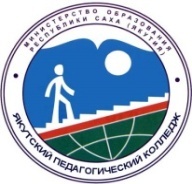 МИНИСТЕРСТВО ОБРАЗОВАНИЯ  РЕСПУБЛИКИ САХА (ЯКУТИЯ)Государственное бюджетное профессиональное образовательное учреждение Республики Саха (Якутия) «Якутский педагогический колледж им. С.Ф.Гоголева»СОГЛАСОВАНО_________________________________ «   » _________ 201   г.УТВЕРЖДАЮДиректор ГБПОУ РС (Я) ЯПК________И.П.Любимова«   »______________  201  г.